NEW AGE SCHOLARS FAMILY       CHILDCARE CENTER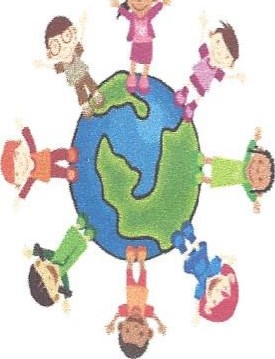     OFFICE: 617 363-6996			CELL: 857 220-7170 			FAX: 617 648-5029  Child’s Name: _________________________________________                  Age: ________ Address: _________________________          City: _____________        Zip: ____________                  Date of Birth: ______________________               City of Birth: _________________                    Primary Phone: _______________________             Alternate: ________________________                                    Mother’s Name: _______________________           Email: ___________________________                    Occupation: ___________________________          Hours: ___________________________                    Name of School/Employer: _____________________________________________________                    School/Employer Address: _____________________________________________________                    School Employer Number: _____________________________________________________                     Father’s Name: _______________________           Email: ___________________________                    Occupation: ___________________________          Hours: ___________________________                    Name of School/Employer: _____________________________________________________                    School/Employer Address: _____________________________________________________                    School Employer Number: _____________________________________________________	                 Name two relatives/friends who live nearby to contact in case of emergency:NAME: ______________________        RELATION: _______________________PHONE: _________________________      ADDRESS: _____________________NAME: ______________________       RELATION: ________________________PHONE: _________________________      ADDRESS: _____________________Please list all brothers and sister living at home with your child:	NAME:	BIRTHDAY: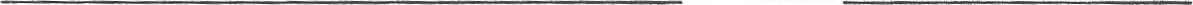 	NAME:	BIRTHDAY: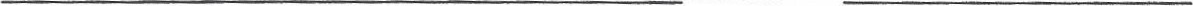 	NAME:	BIRTHDAY: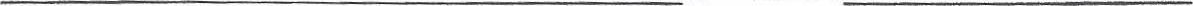 	NAME:	BIRTHDAY: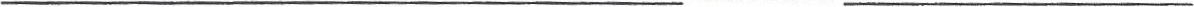 List person(s) to whom New Age Scholars may release your child:  NAME: ______________________        RELATION: _______________________PHONE: _________________________      ADDRESS: _____________________NAME: ______________________       RELATION: ________________________ PHONE: _________________________      ADDRESS: _____________________NAME: ______________________       RELATION: ________________________ PHONE: _________________________      ADDRESS: _____________________HELP US KNOW YOUR CHILD	Has your child ever attended daycare:	YES	NOIf so for how long:What are the most important experiences that you want your child to have in pre-school?1)2)3)     SOCIAL DEVELOPMENT:Has your child had group experiences with other children?           YES  NO	With younger children?	          YES  NO	With children their same age?	          YES  NO	With Boys?	YES     NO	With Girls?	YES     NO	     Please give a brief description of your child’s interaction with brothers/sisters	     _____________________________________________________________________________Does your child have any fears such as heights, dogs, thunder, etc.?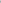 Please specify the way in which you comfort or reassure your child at home?Has your child experienced any serious family situations such as death, divorce, accident, etc.?What activities does the family do together?Father with child:Mother with child:How does your child behave in a new situation?What toys and activities does your child enjoy most?	                    TOYS	ACTIVITIES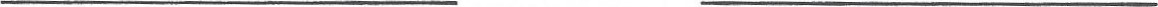 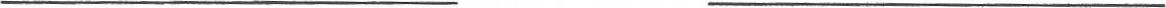 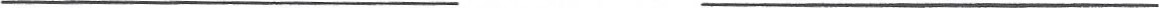 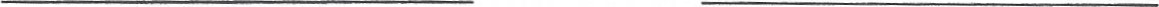 HEALTHDoes your child have any difficulties with?	VISION	YES	NO	HEARING	YES	NO	SEIZURES	YES	NOIf you answered yes to any of the above, please explain:	      Does your child have any allergies? Is your child sensitive to wasp, bees, etc.?	YES	NOIf yes, to what?Are they presently taking medication for these allergies?Do they have medication for this?Is your child taking any routine medication?If yes, explain:PHYSICAL DEVELOPMENTWhat was your child's weight at birth?Was your child full term or premature at birth?At what age did they sit up?Is your child left handed or right handed?	Is your child fully toilet trained?	YES	NO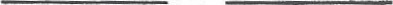 	Can they tie their shoe?	YES	NO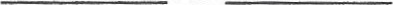 	Can your child color with crayons?	YES	NO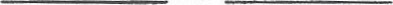 	Write with a pencil?	YES	NO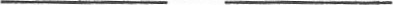 	Can your child climb up and down stairs?	YES	NO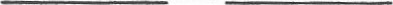 Can they walk well? YES NO Can they run well? YES NO Has your child had any serious illness or accident?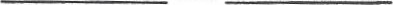 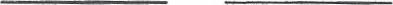 If yes, explain:INTELLECTUAL DEVELOPMENTIs your child able to do the following?	Write their name?	YES	NO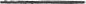 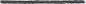 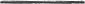 	Follow Directions?	YES	NODoes your child have any special creative talents, such as art, music, singing, etc?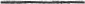 Can you comment about any other abilities or special needs, which might be helpful:PERSONAL HABITSWhat language(s) are spoken at home?What language(s) does your child use at home?At what time does your nap at home?Is there a problem with wetting during nap time?Please provide a sample of our child's day at home?EMERGENCY CONSENT FORM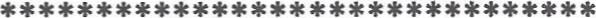 NEW AGE SCHOLARSI understand that every effort will be made to contact me in the event of an emergency requiring attention for my childHowever, if I cannot be reached, I hereby authorize NEW AGE SCHOLARS to transport my child to theHospital and to secure them for the necessary medical treatment, including anesthesia. I also understand that the teachers at the daycare center are trained in the basics of First Aide and I authorize them to give my child First Aide when appropriate.I can be reached at:Home Phone: Cell Phone: Work Phone:Emergency Contacts:The following relatives/friends should be contacted if I am unavailable in an emergency. I also authorize NEW AGE SCHOLARS to release my child to their custody when I cannot be reached.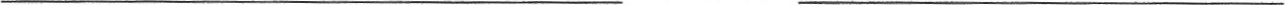 	Signature of Parent/Guardian	DateTransportation Plan and AuthorizationCHILD'S NAME: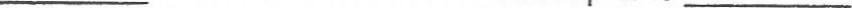 Alternate Family/Friend to release my child(ren): Photo ID will be required for release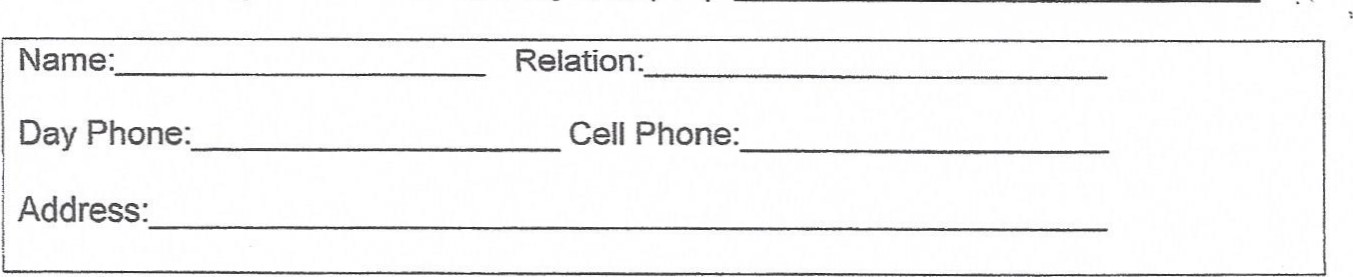 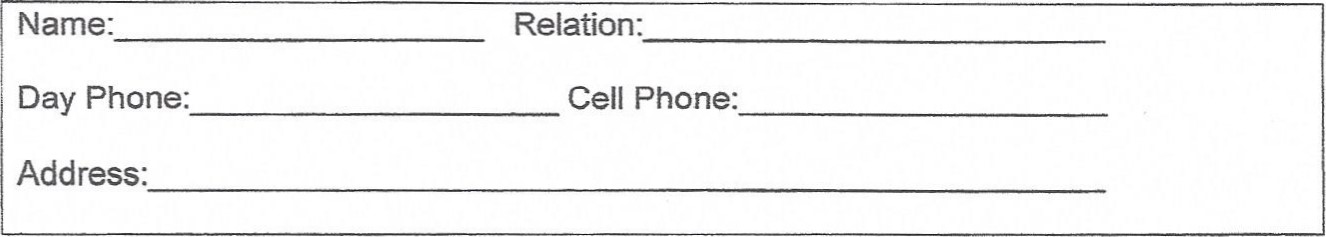 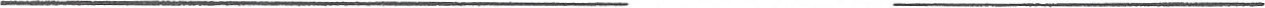 	PARENT/GUARDIAN SIGNATURE	DATE*New Age Scholars does not offer transportation services to or from the program. In the event of a field trip, specialized transportation plans will be signed with permission forms.CHILD IDENTIFICATION FORM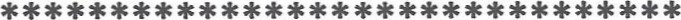 NEW AGE SCHOLARSChild's Name:Address:City, State, Zip:Home Phone:Business:Male/Female:Age:Date of Birth: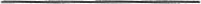 Race:BlackWhiteHispanicOther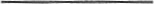 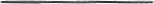 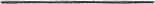 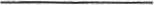 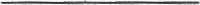 	Color of Hair:	Color of Eyes:	Height:	Weight: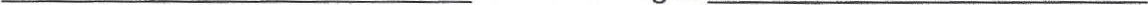 Distinguishing Marks: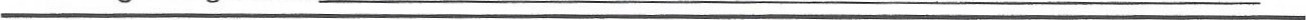 Place Child's Photo HereIndividual Health Care PlanCheck all that apply...Plan was created by:	Plan is maintained by:ParentDoctor or Licensed PractitionerProgram's Health Care Consultant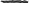 Name of Licensed Health Care Practitioner (please print): _____________________   Date: _________Licensed Health Care Practitioner Authorization: ____________________________   Date: _________Parental/Guardian Consent: _____________________________________________   Date: _________THINGS NEEDED TO START SCHOOLAny regular meds needed w/IHP - Physical w/immunizations including lead2 changes of clothesPampers/PullupsBottles/Formula/Water2 blankets-1 light/1 heavy, not too big (2.9yr+ ONLY)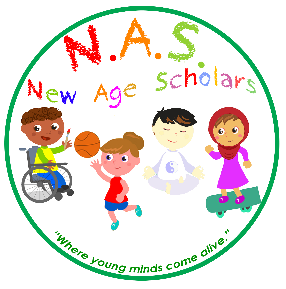 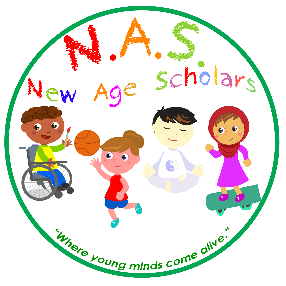 HOLIDAYS/CLOSINGSJANUARY- New Year’s Day & Martin Luther King DayFEBRUARY-President's DayMARCH- St. Patrick's Day (½ day)APRIL- Good Friday (½ day) & Patriots DayMAY- Memorial DayJUNE- Professional Development (date-TBA)JULY- Independence DayAUGUST- Professional Development (date-TBA)SEPTEMBER- Labor Day/Personal DayOCTOBER- Indigenous People DayNOVEMBER- Veteran's Day (½ day), Thanksgiving Day & day afterDECEMBER- Christmas Day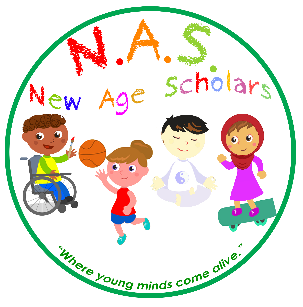 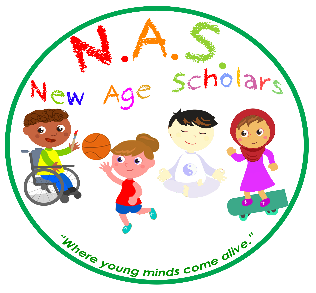 Daily Schedule5:30-9:00 Arrival/Breakfast/Wash Hands9:00-9:30 Change Diapers/Bathroom/Wash Hands9:30-10:00 Circle Time10:00-10:30 AM Snack/Free Play10:30-10:45 Structure Activity10:45-11:00 Bathroom/Diapering/Wash Hands11:00-12:00 Gross Motor/Outdoors12:00-12:30 Lunch12:30-1:00 Clean-up/Change Diapers/Wash hands1:00-3:00 Quiet Rest/Nap3:00-3:30 Change Diapers/Bathroom/Wash hands3:30-4:00 PM Snack4:00-4:30 Structured Activity4:30-5:30 Free Play/TV/Dinner(5pm)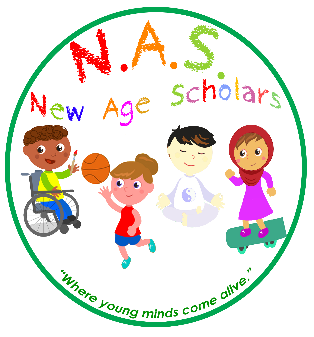 Parental/Guardian Media Consent FormWe are sending you this parental consent form to both to inform you and to request permission for your child's photo/image and personally identifiable information to be published.As you are aware, there are potential dangers associated with the posting of personally identifiable information on a web site since global access to the Internet does not allow us to control who may access such information. These dangers have always existed; however, we as schools do want to celebrate your child and his/her work. The law requires that we ask for your permission to use information about your child.Pursuant to law, we will not release any personally identifiable information without prior written consent from you as parent or guardian. Personally identifiable information includes student names, photo or image, residential addresses, e-mail address, phone numbers and locations and times of class trips.If you, as the parent or guardian, wish to rescind this agreement, you may do so at any time in writing by sending a letter to the director and such rescission will take effect upon receipt by the school.Check one of the following choices:__I/We GRANT permission for this student's photo/image and name to be published.__I/We DO NOT GRANT permission for photo/image that includes this student to be published on the school and or district's public Internet site.Childs Name: 	Parents Signature: _____________________________________________________ Director/Teacher Signature: _______________________		CONSENT FOR SY UPDATES				I have read the updated 2022-2023 Parent Handbook, and I agree to all policy and procedure changes.Signature: ___________________________		Date: ______________________I have read the updated 2022-2023 Parent Handbook and I DO NOT agree with the policy and procedure changes.Signature: __________________________		Date: ______________________I understand that tuition is paid one week in advance, and can be paid by cash or electronically. (NAS does NOT accept checks).  I also agree to pay the electronic payment fee of $5 for each tuition payment paid through New Age Scholars Electronic Square account.  Please specify which day and method you choose to pay tuition, also if you plan to submit tuition on any day, other than the scheduled Friday, please indicate day.Signature: ______________________	Payment day and method: _________________Office Use OnlyStart Date: _______ Working: _______ TAFDC: ________ School: _________ Agency: _________________________Termination Date: _________________SPEECH/LANGUAGEYESNOTOILET TRAININGYESNOHEART CONDITIONYESNOSay their home address?	YES	NOSay their telephone number?YESNORecite the letters of the alphabet?YESNOCount from 1 to 10?	YES	NODoes your child enjoy a story?YESNODo they enjoy poetry?YESNODo they enjoy music and singing?YESNOCan they retell a story to you?YESNOChild's Physician/Clinic: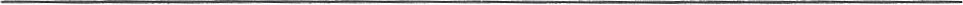 Address: Phone: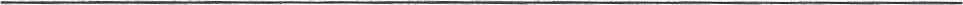 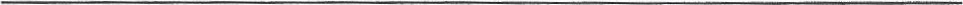 Name: Relation: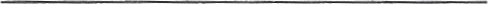 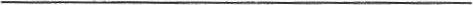 Phone 1: Phone 2: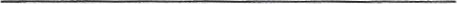 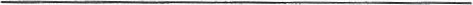 Name: Relation:Phone 1: Phone 2:Name: Relation: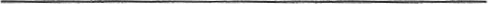 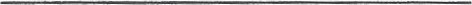 Phone 1: Phone 2: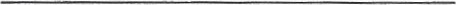 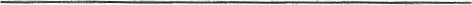 Name: Relation:Phone 1: Phone 2:Name: Relation: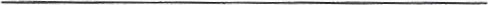 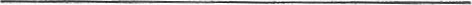 Phone 1: Phone 2: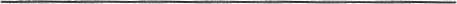 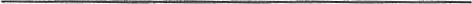 Name: Relation:Phone 1: Phone 2:ARRIVAL:DEPARTURE:PARENT DROP OFFPARENT PICK UPPRIVATE TRANS.PRIVATE TRANS.Arranged by ParentArranged by ParentOTHEROTHERDrop off time:Pick up time:Name of Emergency Contact:Phone: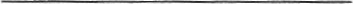 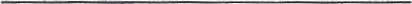 Name of Child:	Date:Name of chronic health care condition and/or health concern:Description of chronic health care condition and/or concern:Symptoms:Medical treatment necessary while at the program or follow up neededPotential side effects of medication/treatment:Potential consequences if treatment is not administered:Name of educators that received training addressing the medical condition and/or concern:Person who trained the educator (child's Health Care Practitioner, child's parent program 's Health Care Consultant):